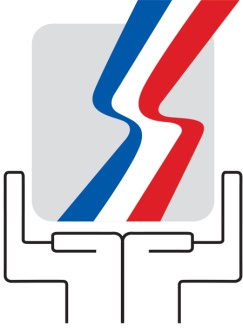 Nuestras Estadísticas LaboralesMayo - 2017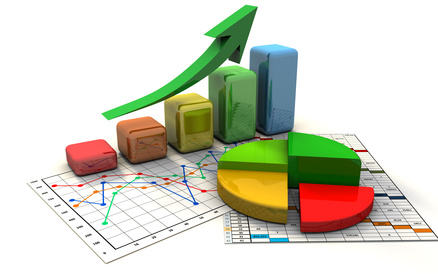 Área Estratégica: Regulación de las Relaciones Laborales	VISITAS DE INSPECCION DEL TRABAJO POR TIPO DE ACTIVIDAD 
SEGUN REGIONES DE PLANIFICACION, REPRESENTACION LOCAL DE TRABAJO, MAYO 2017    Fuente: Dirección de Coordinación del Sistema de Inspección, formulario RLT-02Área Estratégica: Fomento de EmpleoMATRIZ DE INDICADORES DE GESTION Y EVALUACION 
MAYO 2017Área Estratégica: Fomento de EmpleoMATRIZ DE INDICADORES DE GESTION Y EVALUACION 
MAYO 2017Fuente: Bolsa Electrónica de Empleo, www.empleateya.gob.doFuente: Bolsa Electrónica de Empleo, www.empleateya.gob.doReportes de gestión mensual de las Oficinas Territoriales de EmpleoReportes de gestión mensual de las Oficinas Territoriales de EmpleoInforme de control de Jornadas de EmpleoInforme de control de Jornadas de EmpleoDepartamento de Orientación OcupacionalDepartamento de Orientación OcupacionalESTABLECIMIENTOS REGISTRADOS  SEGÚN REGION DE PLANIFICACION Y REPRESENTACION LOCAL DE TRABAJO, ENERO-ABRIL 2017ESTABLECIMIENTOS REGISTRADOS  SEGÚN REGION DE PLANIFICACION Y REPRESENTACION LOCAL DE TRABAJO, ENERO-ABRIL 2017ESTABLECIMIENTOS REGISTRADOS  SEGÚN REGION DE PLANIFICACION Y REPRESENTACION LOCAL DE TRABAJO, ENERO-ABRIL 2017ESTABLECIMIENTOS REGISTRADOS  SEGÚN REGION DE PLANIFICACION Y REPRESENTACION LOCAL DE TRABAJO, ENERO-ABRIL 2017ESTABLECIMIENTOS REGISTRADOS  SEGÚN REGION DE PLANIFICACION Y REPRESENTACION LOCAL DE TRABAJO, ENERO-ABRIL 2017ESTABLECIMIENTOS REGISTRADOS  SEGÚN REGION DE PLANIFICACION Y REPRESENTACION LOCAL DE TRABAJO, ENERO-ABRIL 2017ESTABLECIMIENTOS REGISTRADOS  SEGÚN REGION DE PLANIFICACION Y REPRESENTACION LOCAL DE TRABAJO, ENERO-ABRIL 2017ESTABLECIMIENTOS REGISTRADOS  SEGÚN REGION DE PLANIFICACION Y REPRESENTACION LOCAL DE TRABAJO, ENERO-ABRIL 2017ESTABLECIMIENTOS REGISTRADOS  SEGÚN REGION DE PLANIFICACION Y REPRESENTACION LOCAL DE TRABAJO, ENERO-ABRIL 2017ESTABLECIMIENTOS REGISTRADOS  SEGÚN REGION DE PLANIFICACION Y REPRESENTACION LOCAL DE TRABAJO, ENERO-ABRIL 2017ESTABLECIMIENTOS REGISTRADOS  SEGÚN REGION DE PLANIFICACION Y REPRESENTACION LOCAL DE TRABAJO, ENERO-ABRIL 2017ESTABLECIMIENTOS REGISTRADOS  SEGÚN REGION DE PLANIFICACION Y REPRESENTACION LOCAL DE TRABAJO, ENERO-ABRIL 2017RegiónRepresentación LocalEmpresasEmpresasEstablecimientosEstablecimientosRegiónRepresentación LocalNo.%No.%RegiónTotal Pais24,65910035,820100Ozama o MetropolitanaDistrito Nacional6,58126.78,69924.3Ozama o MetropolitanaSanto Domingo 2,0448.33,0408.5Ozama o MetropolitanaSanto Domingo Oeste1,5926.52,0615.8ValdesiaAzua1740.72160.6ValdesiaBaní, Peravia3041.23631.0ValdesiaSan Cristóbal4431.85271.5ValdesiaVilla Altagracia980.41250.3ValdesiaHaina2481.02760.8ValdesiaSan José de Ocoa1100.41630.5HiguamoMonte Plata1180.51580.4HiguamoHato Mayor1570.62240.6HiguamoSan Pedro de Macorís5162.17832.2YumaLa Romana5722.37502.1YumaLa Altagracia ( Higuey)1,2154.91,6474.6YumaVerón Bávaro30.0120.0YumaEl Seybo1080.41410.4Cibao Nordeste San Francisco Macorís (Duarte)5942.48372.3Cibao Nordeste Maria Trinidad Sánchez (Nagua)1910.83541.0Cibao Nordeste Hermanas Mirabal (Salcedo)1710.73150.9Cibao Nordeste Las Terrenas1550.61750.5Cibao Nordeste Samaná1390.62090.6Cibao SurMonseñor Nouel ( Bonao)3991.61,0613.0Cibao SurLa Vega7553.11,6524.6Cibao SurConstanza ( La Vega)1950.83340.9Cibao SurJarabacoa ( La Vega)2571.05131.4Cibao SurSánchez Ramírez ( Cotui)2250.93060.9Cibao NorteMoca, Espaillat5682.31,2073.4Cibao NortePuerto Plata1,0174.11,4764.1Cibao NorteSantiago 4,41817.96,17117.2Cibao NoroesteDajabón790.32550.7Cibao NoroesteMonte Cristi2070.83661.0Cibao NoroesteSantiago Rodríguez1010.41440.4Cibao NoroesteMao, Valverde3751.55571.6El ValleElías Piña270.1670.2El ValleSan Juan de la Maguana1880.82410.7El ValleLas Matas de Farfán 420.2720.2EnriquilloNeyba, Bahoruco430.2490.1EnriquilloBarahona1790.72190.6EnriquilloDuverge, Independencia320.1350.1EnriquilloPedernales190.1200.1Fuente: Dirección General de Trabajo (DGT)Fuente: Dirección General de Trabajo (DGT)Fuente: Dirección General de Trabajo (DGT)Sistema de Inspección de TrabajoSistema de Inspección de TrabajoSistema de Inspección de TrabajoSistema de Inspección de Trabajo Público atendido y Cálculo de Prestaciones Público atendido y Cálculo de Prestaciones Público atendido y Cálculo de Prestaciones Público atendido y Cálculo de Prestaciones Público atendido y Cálculo de PrestacionesPúblico atendido por Sexo y cálculo de prestaciones según regiónPúblico atendido por Sexo y cálculo de prestaciones según regiónPúblico atendido por Sexo y cálculo de prestaciones según regiónPúblico atendido por Sexo y cálculo de prestaciones según regiónPúblico atendido por Sexo y cálculo de prestaciones según regiónPúblico atendido por Sexo y cálculo de prestaciones según regiónPúblico atendido por Sexo y cálculo de prestaciones según regiónPúblico atendido por Sexo y cálculo de prestaciones según regiónde planificación, mayo 2017de planificación, mayo 2017de planificación, mayo 2017de planificación, mayo 2017de planificación, mayo 2017de planificación, mayo 2017de planificación, mayo 2017de planificación, mayo 2017Fuente: Dirección de Coordinación del Sistema de Inspección, Formulario RLT-02Fuente: Dirección de Coordinación del Sistema de Inspección, Formulario RLT-02Fuente: Dirección de Coordinación del Sistema de Inspección, Formulario RLT-02Fuente: Dirección de Coordinación del Sistema de Inspección, Formulario RLT-02Fuente: Dirección de Coordinación del Sistema de Inspección, Formulario RLT-02Fuente: Dirección de Coordinación del Sistema de Inspección, Formulario RLT-02Fuente: Dirección de Coordinación del Sistema de Inspección, Formulario RLT-02Fuente: Dirección de Coordinación del Sistema de Inspección, Formulario RLT-02Visitas de Inspección por Rama de Actividad EconómicaVisitas de Inspección del Trabajo por Rama de Actividad Económica,  mayo 2017Fuente: Dirección de Coordinación del Sistema de Inspección, formulario RLT-02RegionRepresentación LocalVisitas de Inspección Visitas de Inspección Visitas de Inspección Visitas de Inspección Visitas de Inspección  Actas de Apercibimiento LevantadasActa de InfracciónRegionRepresentación LocalTotalRegularRegularEspecialEspecial Actas de Apercibimiento LevantadasActa de InfracciónRegionRepresentación LocalNo.%No.% Actas de Apercibimiento LevantadasActa de InfracciónTotal País8,6877,60287.51,08512.56,072504Ozama o MetropolitanaDistrito Nacional1,21898411.32342.765860Ozama o MetropolitanaSanto Domingo 7646147.11501.731923Ozama o MetropolitanaSanto Domingo Oeste4013534.1480.628647ValdesiaAzua1751581.8170.215911ValdesiaBaní, Peravia103861.0170.2410ValdesiaSan Cristóbal4304174.8130.129628ValdesiaVilla Altagracia32310.410.0270ValdesiaHaina1851742.0110.18015ValdesiaSan José de Ocoa82790.930.0440HiguamoMonte Plata38360.420.0380HiguamoHato Mayor24220.320.0230HiguamoSan Pedro de Macorís3513063.5450.53301YumaLa Romana1851111.3740.918437YumaLa Altagracia ( Higuey)3193063.5130.1852YumaVerón Bávaro2341331.51011.210319YumaEl Seybo000.000.000Cibao Nordeste San Francisco Macorís (Duarte)1401391.610.02093Cibao Nordeste Maria Trinidad Sánchez (Nagua)2052042.310.01175Cibao Nordeste Hermanas Mirabal (Salcedo)60550.650.1210Cibao Nordeste Las Terrenas1041011.230.0760Cibao Nordeste Samana53480.650.1228Cibao SurMonseñor Nouel ( Bonao)2081962.3120.134586Cibao SurLa Vega2442352.790.1720Cibao SurConstanza ( La Vega)83730.8100.16714Cibao SurJarabacoa ( La Vega)94931.110.02375Cibao SurSánchez Ramírez ( Cotui)49450.540.0850Cibao NorteMoca, Espaillat1511461.750.1810Cibao NortePuerto Plata1411311.5100.14030Cibao NorteSantiago 1,264101711.72472.881868Cibao NoroesteDajabón000.000.000Cibao NoroesteMonte Cristi2372312.760.149139Cibao NoroesteSantiago Rodríguez65630.720.0380Cibao NoroesteMao, Valverde6656587.670.1288El ValleElías Piña13100.130.000El ValleSan Juan de la Maguana72720.800.0450El ValleLas Matas de Farfán 84810.930.01036EnriquilloNeyba, Bahoruco84650.7190.200EnriquilloBarahona1061051.210.01200EnriquilloDuverge, Independencia000.000.000EnriquilloPedernales24240.300.02119Asistencia Judicial ofrecida a la población según Rama de Actividad Económica, Mayo 2017Asistencia Judicial ofrecida a la población según Rama de Actividad Económica, Mayo 2017Asistencia Judicial ofrecida a la población según Rama de Actividad Económica, Mayo 2017Asistencia Judicial ofrecida a la población según Rama de Actividad Económica, Mayo 2017Asistencia Judicial ofrecida a la población según Rama de Actividad Económica, Mayo 2017Asistencia Judicial ofrecida a la población según Rama de Actividad Económica, Mayo 2017Fuente: Departamento de Asistencia JudicialAsistencia Judicial ofrecida a la población por Representación Local de Trabajo, Mayo 2017Asistencia Judicial ofrecida a la población por Representación Local de Trabajo, Mayo 2017Fuente: Departamento de Asistencia JudicialAsistencia Judicial Ofrecida a la población según Motivo de la demanda, Mayo 2017Asistencia Judicial Ofrecida a la población según Motivo de la demanda, Mayo 2017Asistencia Judicial Ofrecida a la población según Motivo de la demanda, Mayo 2017Asistencia Judicial Ofrecida a la población según Motivo de la demanda, Mayo 2017Asistencia Judicial Ofrecida a la población según Motivo de la demanda, Mayo 2017Asistencia Judicial Ofrecida a la población según Motivo de la demanda, Mayo 2017Asistencia Judicial Ofrecida a la población según Motivo de la demanda, Mayo 2017Asistencia Judicial Ofrecida a la población según Motivo de la demanda, Mayo 2017Asistencia Judicial Ofrecida a la población según Motivo de la demanda, Mayo 2017Asistencia Judicial Ofrecida a la población según Motivo de la demanda, Mayo 2017Asistencia Judicial Ofrecida a la población según Motivo de la demanda, Mayo 2017Asistencia Judicial Ofrecida a la población según Motivo de la demanda, Mayo 2017Asistencia Judicial Ofrecida a la población según Motivo de la demanda, Mayo 2017Asistencia Judicial Ofrecida a la población según Motivo de la demanda, Mayo 2017Motivo de la demandaCantidadCantidadCantidadCantidadMotivo de la demandaNo. No. %%Total189189100100Desahucio202010.610.6Dimisión17179.09.0Derechos Adquiridos15157.97.9Cierre de Empresa000.00.0Suspensión Contrato Trabajo221.11.1Despido13513571.471.4Fuente: Departamento de Asistencia JudicialFuente: Departamento de Asistencia JudicialFuente: Departamento de Asistencia JudicialFuente: Departamento de Asistencia JudicialFuente: Departamento de Asistencia JudicialFuente: Departamento de Asistencia JudicialFuente: Departamento de Asistencia JudicialFuente: Departamento de Asistencia JudicialFuente: Departamento de Asistencia JudicialFuente: Departamento de Asistencia Judicial   Mediación y Arbitraje   Mediación y Arbitraje   Mediación y ArbitrajeMediaciones de conflictos colectivos de trabajadores:Mediaciones de conflictos colectivos de trabajadores:Mediaciones de conflictos colectivos de trabajadores:Mediaciones de conflictos colectivos de trabajadores:Mediaciones de conflictos colectivos de trabajadores:Mediaciones de conflictos colectivos de trabajadores:Mediaciones de conflictos colectivos de trabajadores:MEDIACIONES EN CONFLICTOS COLECTIVOS DE TRABAJO MEDIACIONES EN CONFLICTOS COLECTIVOS DE TRABAJO MEDIACIONES EN CONFLICTOS COLECTIVOS DE TRABAJO MEDIACIONES EN CONFLICTOS COLECTIVOS DE TRABAJO MEDIACIONES EN CONFLICTOS COLECTIVOS DE TRABAJO MEDIACIONES EN CONFLICTOS COLECTIVOS DE TRABAJO MEDIACIONES EN CONFLICTOS COLECTIVOS DE TRABAJO MEDIACIONES EN CONFLICTOS COLECTIVOS DE TRABAJO MEDIACIONES EN CONFLICTOS COLECTIVOS DE TRABAJO Y TRABAJADORES POR SEXO SEGÚN RESULTADO, MAYO 2017Y TRABAJADORES POR SEXO SEGÚN RESULTADO, MAYO 2017Y TRABAJADORES POR SEXO SEGÚN RESULTADO, MAYO 2017Y TRABAJADORES POR SEXO SEGÚN RESULTADO, MAYO 2017Y TRABAJADORES POR SEXO SEGÚN RESULTADO, MAYO 2017Y TRABAJADORES POR SEXO SEGÚN RESULTADO, MAYO 2017Y TRABAJADORES POR SEXO SEGÚN RESULTADO, MAYO 2017Y TRABAJADORES POR SEXO SEGÚN RESULTADO, MAYO 2017Y TRABAJADORES POR SEXO SEGÚN RESULTADO, MAYO 2017Fuente: Dirección de Mediación Y ArbitrajeFuente: Dirección de Mediación Y ArbitrajeFuente: Dirección de Mediación Y ArbitrajeMEDIACIONES EN CONVENIOS COLECTIVOS DE TRABAJO MEDIACIONES EN CONVENIOS COLECTIVOS DE TRABAJO MEDIACIONES EN CONVENIOS COLECTIVOS DE TRABAJO MEDIACIONES EN CONVENIOS COLECTIVOS DE TRABAJO MEDIACIONES EN CONVENIOS COLECTIVOS DE TRABAJO MEDIACIONES EN CONVENIOS COLECTIVOS DE TRABAJO Y TRABAJADORES POR SEXO SEGUN RESULTADO, MAYO 2017Y TRABAJADORES POR SEXO SEGUN RESULTADO, MAYO 2017Y TRABAJADORES POR SEXO SEGUN RESULTADO, MAYO 2017Y TRABAJADORES POR SEXO SEGUN RESULTADO, MAYO 2017Y TRABAJADORES POR SEXO SEGUN RESULTADO, MAYO 2017Y TRABAJADORES POR SEXO SEGUN RESULTADO, MAYO 2017Fuente: Dirección de Mediación Y Arbitraje Higiene y Seguridad en el Trabajo COMITÉS DE HIGIENE Y SEGURIDAD DEL TRABAJO CREADOS SEGÚN GESTION, MAYO 2017COMITÉS DE HIGIENE Y SEGURIDAD DEL TRABAJO CREADOS SEGÚN GESTION, MAYO 2017COMITÉS DE HIGIENE Y SEGURIDAD DEL TRABAJO CREADOS SEGÚN GESTION, MAYO 2017COMITÉS DE HIGIENE Y SEGURIDAD DEL TRABAJO CREADOS SEGÚN GESTION, MAYO 2017COMITES DE   HIGIENE Y SEGURIDAD DEL TRABAJO CREADOS SEGUN REGIONES COMITES DE   HIGIENE Y SEGURIDAD DEL TRABAJO CREADOS SEGUN REGIONES COMITES DE   HIGIENE Y SEGURIDAD DEL TRABAJO CREADOS SEGUN REGIONES COMITES DE   HIGIENE Y SEGURIDAD DEL TRABAJO CREADOS SEGUN REGIONES COMITES DE   HIGIENE Y SEGURIDAD DEL TRABAJO CREADOS SEGUN REGIONES COMITES DE   HIGIENE Y SEGURIDAD DEL TRABAJO CREADOS SEGUN REGIONES COMITES DE   HIGIENE Y SEGURIDAD DEL TRABAJO CREADOS SEGUN REGIONES COMITES DE   HIGIENE Y SEGURIDAD DEL TRABAJO CREADOS SEGUN REGIONES COMITES DE   HIGIENE Y SEGURIDAD DEL TRABAJO CREADOS SEGUN REGIONES COMITES DE   HIGIENE Y SEGURIDAD DEL TRABAJO CREADOS SEGUN REGIONES COMITES DE   HIGIENE Y SEGURIDAD DEL TRABAJO CREADOS SEGUN REGIONES COMITES DE   HIGIENE Y SEGURIDAD DEL TRABAJO CREADOS SEGUN REGIONES DE PLANIFICACION Y  REPRESENTACIONES LOCALES DE  TRABAJO, MAYO 2017DE PLANIFICACION Y  REPRESENTACIONES LOCALES DE  TRABAJO, MAYO 2017DE PLANIFICACION Y  REPRESENTACIONES LOCALES DE  TRABAJO, MAYO 2017DE PLANIFICACION Y  REPRESENTACIONES LOCALES DE  TRABAJO, MAYO 2017DE PLANIFICACION Y  REPRESENTACIONES LOCALES DE  TRABAJO, MAYO 2017DE PLANIFICACION Y  REPRESENTACIONES LOCALES DE  TRABAJO, MAYO 2017DE PLANIFICACION Y  REPRESENTACIONES LOCALES DE  TRABAJO, MAYO 2017DE PLANIFICACION Y  REPRESENTACIONES LOCALES DE  TRABAJO, MAYO 2017DE PLANIFICACION Y  REPRESENTACIONES LOCALES DE  TRABAJO, MAYO 2017DE PLANIFICACION Y  REPRESENTACIONES LOCALES DE  TRABAJO, MAYO 2017DE PLANIFICACION Y  REPRESENTACIONES LOCALES DE  TRABAJO, MAYO 2017DE PLANIFICACION Y  REPRESENTACIONES LOCALES DE  TRABAJO, MAYO 2017Fuente: Dirección General de Higiene y Seguridad IndustrialÁrea Estratégica: Capacidades Institucionales Área Estratégica: Capacidades Institucionales Área Estratégica: Capacidades Institucionales Área Estratégica: Capacidades Institucionales Área Estratégica: Capacidades Institucionales Área Estratégica: Capacidades Institucionales Oficina Acceso a la Información mayo 2017Oficina Acceso a la Información mayo 2017Oficina Acceso a la Información mayo 2017Oficina Acceso a la Información mayo 2017Oficina Acceso a la Información mayo 2017Oficina Acceso a la Información mayo 2017Fuente: Sistema de Captura de Servicios PrestadosFuente: Sistema de Captura de Servicios PrestadosFuente: Sistema de Captura de Servicios PrestadosFuente: Sistema de Captura de Servicios PrestadosFuente: Sistema de Captura de Servicios PrestadosFuente: Sistema de Captura de Servicios PrestadosCentro de Atención Ciudadana mayo 2017Centro de Atención Ciudadana mayo 2017Centro de Atención Ciudadana mayo 2017Centro de Atención Ciudadana mayo 2017Fuente: Sistema de captura de servicios PrestadosCentro de Documentación, Mayo 2017Fuente: Sistema de captura de servicios PrestadosCentro de Documentación, Mayo 2017Fuente: Sistema de captura de servicios PrestadosCentro de Documentación, Mayo 2017Fuente: Sistema de captura de servicios PrestadosCentro de Documentación, Mayo 2017Fuente: Sistema de captura de servicios PrestadosCentro de Documentación, Mayo 2017Fuente: Sistema de captura de servicios PrestadosCentro de Documentación, Mayo 2017Fuente: Sistema de captura de servicios PrestadosCentro de Documentación, Mayo 2017Fuente: Sistema de captura de servicios PrestadosCentro de Documentación, Mayo 2017Fuente: Sistema de captura de servicios PrestadosCentro de Documentación, Mayo 2017 Fuente: Sistema de captura de servicios Prestados Fuente: Sistema de captura de servicios Prestados Fuente: Sistema de captura de servicios Prestados Fuente: Sistema de captura de servicios Prestados Fuente: Sistema de captura de servicios Prestados Fuente: Sistema de captura de servicios Prestados Fuente: Sistema de captura de servicios Prestados